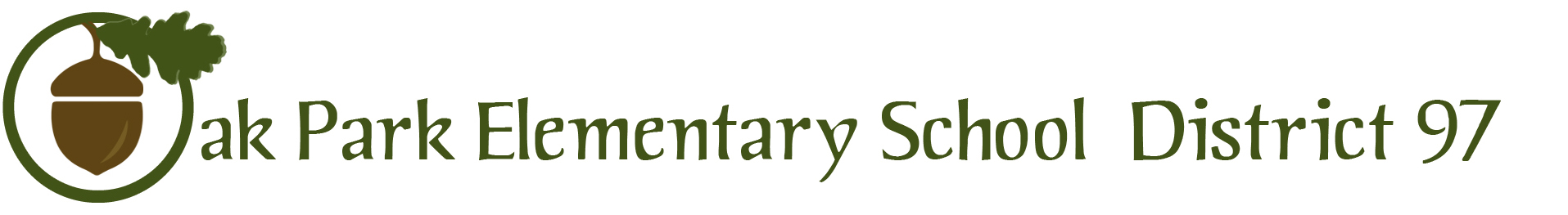 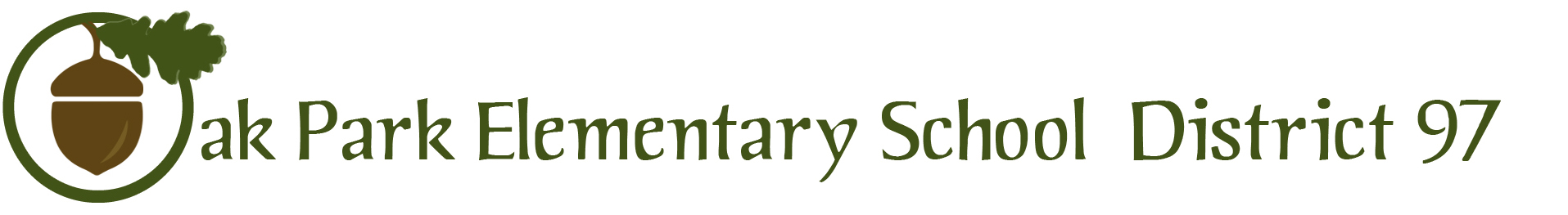 Finance Oversight and Review Committee MeetingThe Finance Oversight and Review Committee of the Board of Education of District 97 will meet onTuesday August 29, 2017 in the Board Room of the Administration BuildingAt 7:00 p.m. AgendaPublic commentApproval of Minutes (Action)  (5 minutes)Underwriter Interviews (Action) (5 minutes)						Audit Update (Informational) (10  minutes)Preliminary 2017-2018 Budget(Discussion) (15 minutes) Forecast 5 Projections (Informational) (20 minutes) Committee Progress (Discussion) (10 minutes)Fraud Policy (Anna)Capitalization Policy (Anna)Bond Policy (Anna)New FORC Charge (Mike)Transparency Policy (Willie, Michele, Jeff)Motion to Adjourn 